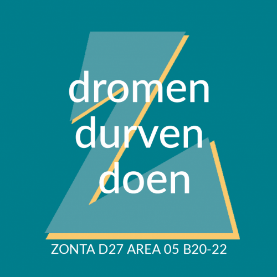 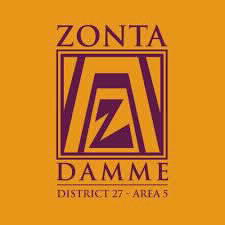 INSCHRIJVINGSFORMULIER FOOD & MUSIC NIGHTIn te dienen bij één van onze leden TEGEN UITERLIJK 7 DECEMBER__________________________________________________________________________________________Contactpersoon Zonta Damme: …………………………………………………………………………………….Naam: ……………………………………………………………………………………………………………………………Leveringsadres: …………………………………………………………………………………………………………….………………………………………………………………………………………………………………………………………E-mailadres voor concertlink: ……………………………………………………………………………………….Telefoon: …………………………………………………………………………………………………………...............Facturatiegegevens: ……………………………………………………………………………………………………..……………………………………………………………………………………………………………………………………..……………………………………………………………………………………………………………………………………..MENU KEUZE__________________________________________________________________________________________Muzikaal menu à 25 € per persoon (incl. 2 culinaire aperohapjes & digitaal concert)Wildragout van hert, wildgarnituur en knolselderpuree: ………. x 22 € = ……….………. €OFKalkoen, bospaddenstoelensaus, groentenkrans, kroketjes: ………. x 22 € = ………….. €Rode Wijn à 15 € (kan enkel besteld worden in combinatie met een maaltijd)Fabre Montmayou Malbec: ………. x 15 € = ……….………. €Muzikaal optreden à 15 €U wenst enkel te genieten van het optreden van Pieter-Jan Verhoyen of u woont te ver weg voor een levering aan huis (> 20 km rond Damme)? Voor 15 € sturen wij u graag de muzikale link door.